Ihr Ansprechpartner: Dirk Rott, Leiter Marketing	20.07.2021Presseinformation WP2106:  Maßgeschneiderte IPC-LösungenBilder und Texte sind für die Veröffentlichung in der Fachpresse (Print und Online) freigegeben. Bitte senden Sie uns nach der Veröffentlichung ein Belegexemplar zu. Herzlichen Dank für Ihre Bemühungen im Voraus.__________________________________________________________________________Maßgeschneiderte IPC-Lösungen
Immer die optimale IPC-Lösung„Customizing, die individuelle Anpassung von IPC an die jeweilige kundenspezifische Anwendung, wird mit steigender Integrationstiefe und wachsendem Wettbewerbsdruck immer wichtiger“, so Florian Raupach, Produktmanager bei Wachendorff Prozesstechnik. 
„Daher haben wir uns auf die maßgeschneiderte Anpassung unserer bewährten IPC-Standard-Produkte an die Kundenbedürfnisse spezialisiert. So können bereits bei kleineren Stückzahlen für den Anwender optimale Lösungen definiert und umgesetzt werden.“ 
So kann z. B. das äußere Erscheinungsbild nach Kunden-CI angepasst werden. Technische Erweiterungen, welche über die Standard-Konfiguration hinausgehen, werden sehr häufig realisiert.  Oder die vom Anwender benötigte Software wird vor der Auslieferung bereits aufgespielt, so das echtes Plug & Play gegeben ist. Mehr Informationen: www.wachendorff-prozesstechnik.de/customizing/Bildmaterial (Wachendorff Prozesstechnik):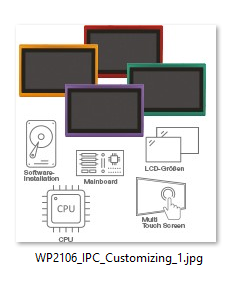 